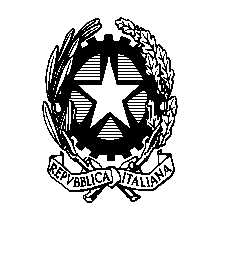 Ministero dell’Istruzione ISTITUTO COMPRENSIVO DI TIRANO  Via Pedrotti, 17 – 23037 TIRANO (SO) -Tel. 0342/701138 – Fax 0342/711007e-mail ministeriale: soic81800g@istruzione.it – e-mail PEC: soic81800g@pec.istruzione.itCodice Meccanografico:  SOIC81800G - CODICE FISCALE: 92024630144DISPOSIZIONE DI ALLONTANAMENTOSi dichiara cheCognome …………………………………………………… Nome ………………………….. 	nato il  …………………………..	frequentante Istituto comprensivo di TIRANOPlesso …………………. classe …………. Sezione	 ……………….. presenta :febbre > di 37,5°Csintomi respiratori suggestivi di sospetta infezione da SARS-CoV-2altro……………………………………………………………………………………………………………………………………..In applicazione del decreto n. 87 del 06.08.2020 del Ministero dell’Istruzione “ Protocollo d’intesa per garantire l’avvio dell’anno scolastico nel rispetto delle regole di sicurezza per il contenimento della diffusione di COVID-19”, viene disposto l’allontanamento cautelativo dalla frequenza della collettività.Il genitore o la persona che esercita la potestà genitoriale dell’alunno sopra indicato è stato invitato ad accompagnare l’alunno/a al proprio domicilio e a contattare tempestivamente il proprio medico curante.La riammissione potrà avvenire solo a seguito di presentazione alla scuola di:giustificazione del genitore sullo Scuolario che attesti i motivi dell’assenza non legata a COVID-19;certificazione, rilasciata dall’ATS competente, di avvenuta negativizzazione dei tamponi, in caso di infezione da COVID-19. Una copia della presente va consegnata al genitore.Data…………………………	 ora ………………		IL DIRIGENTE SCOLASTICO O SUO DELEGATO 									REFERENTE DI PLESSOPer presa visione:Il Lavoratore/ Genitore ……………………………………….……………………..Si allega MOD. 2 ATS:  AUTODICHIARAZIONE AI SENSI DELL’ART. 47 D.P.R. N. 445/2000 Minori che frequentano comunità  scolastiche/educative